Determining territorial authority base and construction ratesIntroductionThis section describes the process prior to the 2015-18 National Land Transport Programme (NLTP) for determining the Territorial Authority A territorial authority within the meaning of the Local Government Act 2002. This is usually taken to refer to a city council or a district council. (TA) base rate.It defines when the rates were updated, what data and formula was used to calculate the rates and any other information which was taken into account to adjust the rates.This section also describes how the TA construction rates, used for improvement activities, were set. Funding assistance rate reviewA review of the Funding Assistance Rate system was undertaken in 2012-14 and the results taken into consideration for development of policy for the 2015-18 NLTPA National Land Transport. Determination of TA base rateThe base rate of funding assistance for a Territorial Authority A territorial authority within the meaning of the Local Government Act 2002. This is usually taken to refer to a city council or a district council. took into account:the size of the territorial authority’s block allocation for road maintenancethe financial resources available to the territorial authority. The following conditions applied:all territorial authorities were considered on the same basisthe national average TA base rate was 50 percentthe minimum TA base rate was 43 percent.Net equalised land valueThe Transport Agency adopted the net equalised rateable land value as an indication of the financial resources available to a territorial authority. This decision was made after extensive research and discussion and was considered to most fairly reflect the relativity between territorial authorities.The Transport Agency recognised that rapid movement in land value could occur and, to allow for this effect, adopted the arithmetic average of the five most recent valuations.Formula for indicated TA base rateThe formula is :IBR = k1 + k2 log (P/LV)Where :IBR = indicated TA base rate for the following year (%)P  =  current year’s block road maintenance allocation for the territorial authority ($ thousands)LV  =  latest available five-yearly averaged net equalised rateable land value for the territorial authority ($ millions)k1, k2 = constants, which are established to give a national indicated funding assistance rate (FAR The usual contribution in percentage terms, that the NZTA augments funding of an approved organisation, for the delivery of an activity or combination of activities. ) of 50 percent.Indicated TA Base RateThe following figure shows the Indicated TA Base Rate calculated using the above formula: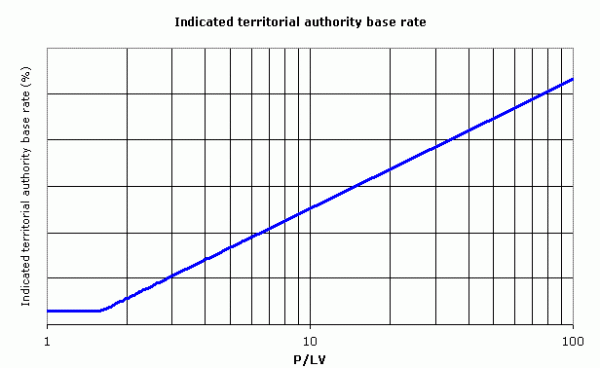 The Transport Agency calculated the base rate indicator annually as at August using the current year’s block road maintenance allocation and the latest available net equalised rateable land values.This gave territorial authorities advance notice of potential changes in their approved base rates.Other factors in base rate determinationThe Transport Agency stressed that the base rate indicator provided only an indication of the level of assistance for a Territorial AuthorityA territorial authority within the meaning of the Local Government Act 2002. This is usually taken to refer to a city council or a district council. . To this was added the Agency’s judgement of the circumstances of each territorial authority.The factors taken into account in deciding on the base rate were:base rate indicators calculated for the current and previous two yearsapproved base rates for the current and previous two yearsthe base rate indicator for the next yearchanges in the road operations, maintenance and renewals programmechanges in net equalised land valuethe resultant change in local share.Summary of TA base rate policyThe Transport Agency wished to retain a degree of stability in TA base rates and therefore avoided making minor changes to the base rates. The TA base rate policy was described in the table below.Approved TA base rateThe Transport Agency reviewed, and adjusted as necessary, the approved base rate for all Territorial Authorities in August prior to the start of the three-year National Land Transport Programme Interrelated and complementary combination of activities that, when delivered in a coordinated manner, produce synergies – can span more than one work category and more than one activity class, e.g. a programme could include a road improvement and public transport improvement activities. (NLTPA National Land Transport). This allowed maximum notice to be given to territorial authorities before the start of the three-year period over which the new base rates applied. Out of necessity, this meant that the TA base rate for the following three years was determined by the:current year’s block road maintenance allocationlatest available net equalised land values.The approved TA base rate remained unchanged for the duration of the three year NLTPA National Land Transport. Only in exceptional circumstances would the Transport Agency consider a review of TA base rates at other times.Any additional funds approved at monthly programme reviews was at the funding assistance rate previously set.Determination of TA construction rateThe TA construction rate was equal to the TA base rate plus 10 percent, for TA base rates up to and including 80 percent. For TA base rates greater than 80 per cent, the TA construction rate was half-way between the TA base rate and 100 percent, rounded up to a whole percent up to a maximum of 94%. This ensured that the assistance rate calculation was consistent with the principle that those who benefit from transport investment should pay.Note: Once the TA construction rate was set for an individual project, or phase of a project, it remained constant until the project or phase was completed.